GULBENES NOVADA DOMES LĒMUMSGulbenēPar biedrības “Breakfast with lawyer” realizācijā esošās programmas “NVO fonds” projekta “Ceļš uz aizsargātu sabiedrību” priekšfinansējuma nodrošināšanuGulbenes novada pašvaldībā 2023.gada 23.augustā saņemts un reģistrēts ar Nr.GND/5.15.1/23/1714-B biedrības “Breakfast with lawyer” 2023.gada 23.augusta iesniegums ar lūgumu finansiāli atbalstīt biedrības “Breakfast with lawyer”, reģistrācijas Nr.40008315350, juridiskā adrese Rīgas iela 47, Gulbene, Gulbenes novads, LV-4401, realizācijā esošās programmas “NVO fonds” projektu “Ceļš uz aizsargātu sabiedrību” nodrošinot priekšfinansējumu 995,57 EUR (deviņi simti deviņdesmit pieci euro, 57 centi) apmērā.Biedrības mērķis ir organizēt, koordinēt un sniegt juridiskos pakalpojumus un cita veida atbalstu sabiedrībai, arī neformālās izglītības organizēšana un rīkošana. Projekta ietvaros biedrība sniedz noteikta daudzuma (80 (astoņdesmit) kontaktstundas) bezmaksas juridiskās konsultācijas (konsultācija ietver arī viena juridiskā darba izpildi bez maksas), kā arī strādā pie rakstiem/publikācijām, kā arī video materiālu izstrādes par demokrātiskajām vērtībām un pamattiesībām.Projekta kopējās izmaksas plānotas 9955,73 EUR (deviņi tūkstoši deviņi simti piecdesmit pieci euro, 73 centi) no tā tiek lūgts 10% priekšfinansējums 995,57 EUR (deviņi simti deviņdesmit pieci euro, 57 centi). Pamatojoties uz Pašvaldību likuma 10.panta pirmās daļas 21.punktu, kas nosaka, ka dome ir tiesīga izlemt ikvienu pašvaldības kompetences jautājumu; tikai domes kompetencē ir pieņemt lēmumus citos ārējos normatīvajos aktos paredzētajos gadījumos un ņemot vērā Finanšu komitejas ieteikumu, atklāti balsojot: "Par", "Pret", "Atturas",  Gulbenes novada dome NOLEMJ:NODROŠINĀT projekta priekšfinansējumu 995,57 EUR apmērā no Gulbenes novada pašvaldības budžeta 2023.gadam projektu līdzfinansējumiem paredzētajiem finanšu līdzekļiem.UZDOT biedrībai “Breakfast with lawyer” līdz 2023.gada 31.decembrim atmaksāt Gulbenes novada pašvaldībai pašvaldības piešķirto priekšfinansējumu 995,57 EUR apmērā.Gulbenes novada domes priekšsēdētājs				A.Caunītis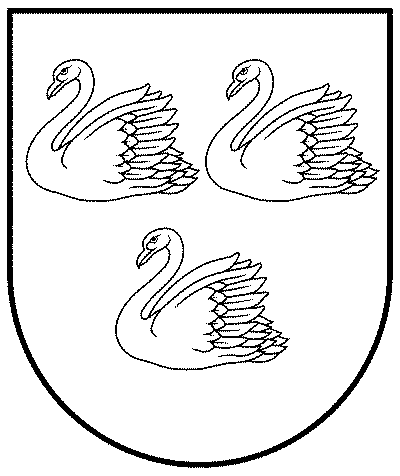 GULBENES NOVADA PAŠVALDĪBAReģ. Nr. 90009116327Ābeļu iela 2, Gulbene, Gulbenes nov., LV-4401Tālrunis 64497710, mob.26595362, e-pasts: dome@gulbene.lv, www.gulbene.lv2023.gada 28.septembrīNr. GND/2023/(protokols Nr.; .p)